                 КАРАР                                                                        РЕШЕНИЕ            24 декабрь 2020й.                         №43                      24 декабря 2020г.«О бюджете сельского поселения Ижбердинский сельсовет муниципального района Кугарчинский район Республики Башкортостан на 2021 год и на плановый период 2022-2023 годов»Совет сельского поселения Ижбердинский сельсовет муниципального района Кугарчинский район Республики Башкортостан                                                       РЕШИЛ:1.Утвердить основные характеристики бюджета сельского поселения Ижбердинский сельсовет муниципального района Кугарчинский район Республики Башкортостан на 2021 год:   1) прогнозируемый общий объем доходов бюджета сельского поселения Ижбердинский сельсовет муниципального района Кугарчинский район Республики Башкортостан в сумме 2493500   рублей 00 копеек;   2) общий объем расходов бюджета сельского поселения Ижбердинский сельсовет муниципального района Кугарчинский район Республики Башкортостан в сумме 2493500   рублей 00 копеек;  3) дифицит (профицит) бюджета сельского поселения Ижбердинский сельсовет муниципального района Кугарчинский район Республики Башкортостан в сумме 0  рублей 00 копеек.2.Утвердить основные характеристики бюджета сельского поселения Ижбердинский сельсовет муниципального района Кугарчинский район Республики Башкортостан на 2022-2023 годов:   1) прогнозируемый общий объем доходов бюджета сельского поселения Ижбердинский сельсовет муниципального района Кугарчинский район Республики Башкортостан на 2022 год в сумме 1580900  рублей 00 копеек и на 2023 год в сумме 1583100  рублей 00 копеек ;   2) общий объем расходов бюджета сельского поселения Ижбердинский сельсовет муниципального района Кугарчинский район Республики Башкортостан  на 2022 год  в сумме 1580900  рублей 00 копеек , и на 2023 год в сумме 1583100  рублей 00 копеек;   3) дифицит (профицит) боджета сельского поселения Ижбердинский сельсовет муниципального района Кугарчинский район Республики Башкортостан в сумме 0  рублей 00 копеек.3. Утвердить перечень главных администраторов доходов бюджета сельского поселения Ижбердинский сельсовет муниципального района Кугарчинский район Республики Башкортостан согласно приложению 2 к настоящему Решению.    3.1. Утвердить перечень главных администраторов источников финансирования дефицита  бюджета сельского поселения Ижбердинский сельсовет муниципального района Кугарчинский район Республики Башкортостан согласно приложению 1 к настоящему Решению.4.Установить поступления доходов в бюджет сельского поселения Ижбердинский сельсовет муниципального района Кугарчинский район Республики Башкортостан:      а) на 2021 год согласно приложению 3 к настоящему Решению;       б) на плановый период 2022 и 2023 годов согласно приложению 4 к настоящему Решению.5. Утвердить в пределах общего объема расходов бюджета сельского поселения Ижбердинский сельсовет муниципального района Кугарчинский район Республики Башкортостан, установленных пунктами 1 и 2 настоящего Решения, распределение бюджетных ассигнований сельского поселения Ижбердинский сельсовет муниципального района Кугарчинский район Республики Башкортостан:    1)по разделам, подразделам, целевым статьям, группам видов расходов классификации расходов бюджетов:    а) на 2021 год согласно приложению 5 к настоящему Решению;     б) на плановый период 2022 и 2023 годов согласно приложению 6 к настоящему Решению.6. Утвердить ведомственную структуру расходов бюджета сельского поселения Ижбердинский сельсовет муниципального района Кугарчинский район Республики Башкортостан:     а) на 2021 год согласно приложению 7 к настоящему Решению;      б) на плановый период 2022 и 2023 годов согласно приложению 8 к настоящему Решению.7.Установить, что в 2021 году и плановом периоде 2022 и 2023 годов доходы от продажи земельных учасков,находящихся в собственности сельских поселений (за исключением земельных участков муниципальных бюджетных и автономных учереждений) зачисляются в бюджет поселения в размере 100 процентов. 8. Установить, что решения и иные нормативные правовые акты сельского поселения Ижбердинский сельсовет муниципального района Кугарчинский район Республики Башкортостан, предусматривающие принятие новых видов расходных обязательств или увеличение бюджетных ассигнований на исполнение существующих видов расходных обязательств сверх учережденых в бюджете сельского поселения Ижбердинский сельсовет муниципального района Кугарчинский район Республики Башкортостан на 2021 год и на плановый период 2022 и 2023 годов, а также сокращающие его доходную базу, подлежат исполнению при изыскании дополнительных источников доходов бюджета сельского поселения Ижбердинский сельсовет муниципального района Кугарчинский район Республики Башкортостан и (или) сокращении бюджетных ассигнований по конкретный статьям расходов бюджета сельского поселения Ижбердинский сельсовет муниципального района Кугарчинский район Республики Башкортостан при условии внесения соответствующих изменений в настоящее Решение.   8.1. Проекты решений и иных нормативных правовых актов сельского поселения Ижбердинский сельсовет муниципального района Кугарчинский район Республики Башкортостан, требующие введения нрвых видов расходов обязательств или увеличения бюджетных ассигнований по следующим видам расходных обязательств сверх утвержденных в бюджете сельского поселения Ижбердинский сельсовет муниципального района Кугарчинский район Республики Башкортостан на 2021 год и на 2022 и 2023 годов, либо сокращающие его доходную базу, вносятся только при одновременном внесении предложений о  дополнительных источниках доходов бюджета сельского поселения Ижбердинский сельсовет муниципального района Кугарчинский район Республики Башкортостан и (или) сокращении бюджетных ассигноваций по конкретным статьям расходов бюджета сельского поселения Ижбердинский сельсовет муниципального района Кугарчинский район Республики Башкортостан.   8.2. Администрация сельского поселения Ижбердинский сельсовет муниципального района Кугарчинский район Республики Башкортостан не вправе принимать решения, приводящие к увеличению в 2022-2023 годах численности муниципальных служащих сельского поселения Ижбердинский сельсовет муниципального района Кугарчинский район Республики Башкортостан и работников организаций бюджетной сферы.9. Установить, что заключение и оплата бюджетными учреждениями сельского поселения Ижбердинский сельсовет муниципального района Кугарчинский район Республики Башкортостан, являющимися получателями средств бюджета сельского поселения Ижбердинский сельсовет муниципального района Кугарчинский район Республики Башкортостан, муниципальных контрактов (договоров) о поставке товаров, выполнении работ и оказании услуг, подлежащих оплате за счет средств, полученных от приносящей доход деятельности, осуществляются в пределах, утвержденных в установленном порядке смет доходов и расходов по приносящей доход деятельности.    9.1. Установить, что получатель средств бюджета сельского поселения Ижбердинский сельсовет муниципального района Кугарчинский район Республики Башкортостан при заключении муниципальных контрактов (договоров) на поставку товаров (работ, услуг) вправе предусматривать авансовые платежи в размерах, определенных Администрацией сельского поселения Ижбердинский сельсовет муниципального района Кугарчинский район Республики Башкортостан.10.Установить предельный объем муниципального долга сельского поселения Ижбердинский сельсовет муниципального района Кугарчинский район Республики Башкортостан на 2021 год в сумме 0  рублей 00 копеек , на 2022 год в сумме 0  рублей00 копеек , на 2023 год в сумме 0  рублей 00 копеек.   10.1. Утвердить:       1) верхний предел муниципального долга  сельского поселения Ижбердинский сельсовет муниципального района Кугарчинский район Республики Башкортостан на 1 января 2022 года в сумме 0  рублей 00 копеек, на 1 января 2023 года в сумме 0  рублей 00 копеек  и на 1 января 2024 года в сумме 0  рублей 00 копеек, в том числе верхний предел долга по муниципальным гарантиям сельского поселения Ижбердинский сельсовет муниципального района Кугарчинский район Республики Башкортостан на на 1 января 2022 года в сумме 0  рублей 00 копеек , на 1 января 2023 года в сумме 0  рублей 00 копеек и на 1 января 2024 года в сумме 0  рублей 00 копеек .   10.2. На исполнение муниципальных гарантий по возможным гарантийным случаям бюджетные ассигнования на 2021 год не предусмотрены.11. Установить, что заключение договоров, исполнение которых осуществляется за счет средств местного бюджета и оплата получателями бюджетных средств обязательств по ним, производятся в пределах доведенных им лимитов бюджетных обязательств в соответствии с ведомственной, функциональной и экономической структурами расходов бюджета и с учетом принятых и неисполненных обязательств.    11.1.Принятые получателями бюджетных средств обязательства, вытекающие из договоров, исполнение которых осуществляется за счет средств местного бюджета, сверх доведенных им лимитов бюджетных обязательств, не подлежат оплате за счет средств местного бюджета на текущий финансовый год.12.Предусматреть в расходной части бюджета сельского поселения создание резервного фонда Администрации сельского поселения Ижбердинский сельсовет муниципального района Кугарчинский район Республики Башкортостан на 2021 год в сумме 10 000 рублей 00 копеек, на 2022 год в сумме 10 000 рублей 00 копеек, на 2023 год в сумме 10 000 рублей 00 копеек.13.Совету сельского поселения Ижбердинский сельсовет муниципального района Кугарчинский район Республики Башкортостан установить контроль за исполнением бюджета сельского поселения, полным поступлением платежей и налогов в бюджет, целевым и эффективным использованием бюджетных средств сельского поселения Ижбердинский сельсовет муниципального района Кугарчинский район Республики Башкортостан.14.Настоящее решение вступает в силу с 1 января 2021 года.ПредседательСовета сельского поселенияИжбердинский сельсоветмуниципального района                                                                                           Кугарчинский районРеспублики Башкортостан                                                   Ибрагимов Н.Б.БАШҠОРТОСТАН РЕСПУБЛИКАҺЫКҮГӘРСЕН РАЙОНЫ МУНИЦИПАЛЬ РАЙОНЫНЫҢ ИШБИРҘЕ АУЫЛ СОВЕТЫ   АУЫЛ БИЛӘМӘҺЕ СОВЕТЫ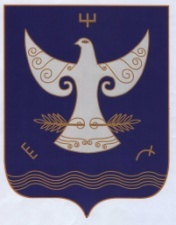 РЕСПУБЛИКА БАШКОРТОСТАНСОВЕТ  СЕЛЬСКОГО  ПОСЕЛЕНИЯ ИЖБЕРДИНСКИЙ  СЕЛЬСОВЕТ                МУНИЦИПАЛЬНОГО  РАЙОН А    КУГАРЧИНСКИЙ  РАЙОН        453344  Сапыҡ ауылы,  Үҙәк урам, 1Б              РЕСПУБЛИКА БАШКОРТОСТАНСОВЕТ  СЕЛЬСКОГО  ПОСЕЛЕНИЯ ИЖБЕРДИНСКИЙ  СЕЛЬСОВЕТ                МУНИЦИПАЛЬНОГО  РАЙОН А    КУГАРЧИНСКИЙ  РАЙОН        453344  Сапыҡ ауылы,  Үҙәк урам, 1Б              453344  д.Сапыково, ул.Центральная, 1Б 